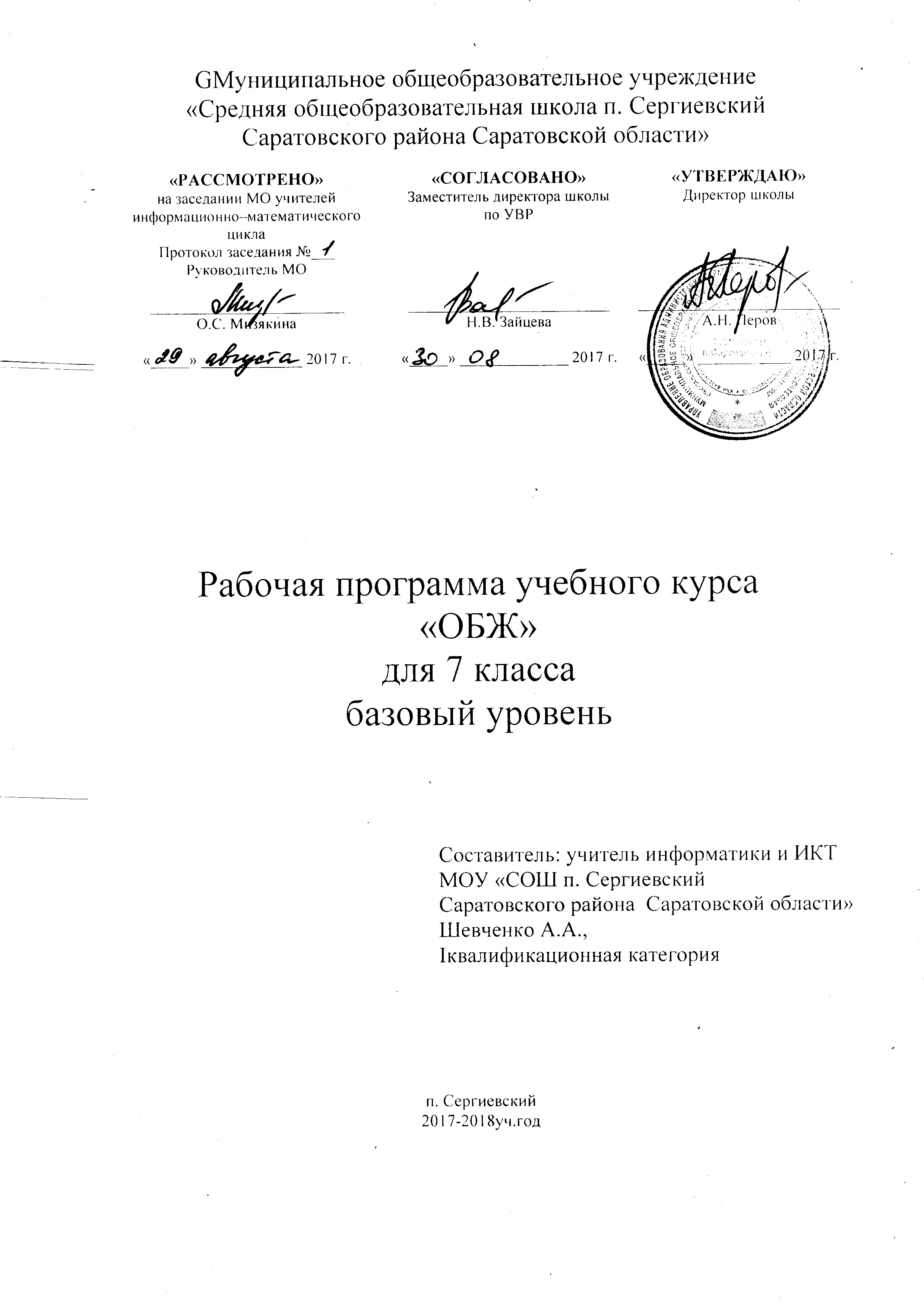 Программа по учебному предмету «ОБЖ» для 7 классаПОЯСНИТЕЛЬНАЯ ЗАПИСКАНастоящая рабочая программа по Основам безопасности жизнедеятельности для 7 класса  составлена на основе   Федерального компонента государственного образовательного стандарта основного общего образования, примерной программы  основного общего образования по  ОБЖ //Примерные программы по учебным предметам.Основы безопасности жизнедеятельности . 5-9 классы: проект.- М.: Просвещение, 2010. (Стандарты второго поколения)// с учетом авторской программы «Основы безопасности жизнедеятельности. Рабочие программы. Предметная линия учебников . 5-9 классы. Под редакцией А.Т.Смирнова. Авторы А.Т.Смирнов, Б.О.Хренников », издательство «Просвещение»  2011. При разработке содержания данной учебной программы принималась во внимание специфика содержания курса ОБЖ, которая заключается в следующем:- учет основных закономерностей развития теории безопасности;- интегративность (проблематика курса ОБЖ охватывает многие сферы человеческой деятельности и является результатом взаимодействия разнообразных систем, направленных на сохранение жизни человека и окружающей среды); - направленность на формирование у учащихся современного уровня культуры безопасности жизнедеятельности для снижения отрицательного влияния «человеческого фактора» на безопасность личности, общества и государства.Учебник и другие элементы УМК по ОБЖ в 7 классе  реализуют общеобразовательную, развивающую и воспитательную цели, предполагающие комплексное решение практической задачи, заключающейся в овладении базовой системой понятий основ безопасности на доступном уровне. Цели и задачи:Рабочая программа имеет цели:-безопасное поведение учащихся в чрезвычайных ситуацияхприродного, техногенного и социального характера;-понимание каждым учащимся важности сбережения и защиты личного здоровья как индивидуальной и общественной ценности;-антиэкстремистское мышление и антитеррористическое поведение учащихся, в том числе нетерпимость к действиям и влияниям, представляющим угрозу для жизни человека;-готовность и способность учащихся к нравственномусамосавершенствованиюРабочая программа способствует решению следующих задач:-формирование у учащихся модели безопасного поведения в повседневной жизни, в транспортной среде и чрезвычайных ситуациях природного, техногенного и социального характера;-формирование индивидуальной системы здорового образа жизни;-выработка у учащихсяантиэкстремистской и антитеррористической личностной позиции  и отрицательного отношения к психоактивным веществам и асоциальному поведению.ПЛАНИРУЕМЫЕ РЕЗУЛЬТАТЫ ИЗУЧЕНИЯ УЧЕБНОГО ПРЕДМЕТА, КУРСАЛичностнымирезультатами  являются:-развитие личностных, в том числе духовных и физических, качеств, обеспечивающих -защищенность жизненно важных интересов личности от   внешних и внутренних   угроз;-формирование потребности соблюдать нормы здорового образа жизни, осознанно выполнять -правила безопасности жизнедеятельности;-воспитание ответственного отношения к сохранению окружающей природном среды, личному -здоровью как к индивидуальной и общественной ценности.Метапредметнымирезультатами  являются:-овладение умениями формулировать личные понятия о
безопасности; анализировать причины возникновения опасных и чрезвычайных ситуаций; обобщать и сравнивать последствия опасных и чрезвычайных ситуаций; выявлять причинно-следственные связи опасных ситуаций и их влияние на безопасность жизнедеятельности человека;-овладение обучающимися навыками самостоятельно определять цели и задачи по безопасному поведению в повседневной жизни и в различных опасных и чрезвычайных ситуациях, выбирать средства реализации поставленных целей, оценивать результаты своей деятельности в обеспечении личной безопасности;-формирование умения воспринимать и перерабатывать информацию, генерировать идеи, моделировать индивидуальные подходы к обеспечению личной безопасности в повседневной жизни и в чрезвычайных ситуациях;-приобретение опыта самостоятельного поиска, анализа и отбора информации в области безопасности жизнедеятельности с использованием различных источников и новых информационных технологий;-развитие умения выражать свои мысли и способности слушать собеседника, понимать его точку зрения, признавать право другого человека на иное мнение;-освоение приемов действий в опасных и чрезвычайных ситуациях природногоо и социального характера;-формирование умений взаимодействовать с окружающими, выполнять различные социальные роли во время и при ликвидации последствий чрезвычайных ситуаций.Предметнымирезультатами  являются:1.В познавательной сфере:- знания об опасных и чрезвычайных ситуациях; о влиянии их последствий на безопасность личности, общества и государства; о государственной системе обеспечения защиты населения от чрезвычайных ситуаций; об организации подготовки населения к действиям в условиях опасных и чрезвычайных ситуаций; о здоровом образе жизни; об оказании первой медицинской помощи при неотложных состояниях; о правах и обязанностях граждан в области безопасности жизнедеятельности.2.В ценностно-ориентационной сфере:- умения предвидеть возникновение опасных ситуаций по характерным признакам их появления, а также на основе анализа специальной информации, получаемой из различных источников;- умения применять полученные теоретические знания на практике — принимать обоснованные решения и вырабатывать план действий в конкретной опасной ситуации с учетом реально складывающейся обстановки и индивидуальных возможностей;- умения анализировать явления и события природного и социального характера, выявлять причины их возникновения   и   возможные   последствия,   проектировать модели личного безопасного поведения.3.В коммуникативной сфере:- умения информировать о результатах своих наблюдений, участвовать в дискуссии, отстаивать свою точку зрения, на ходить компромиссное решение в различных ситуациях.4.В эстетической сфере:- умение оценивать с эстетической (художественной) точки зрения красоту окружающего мира; умение сохранять его.5.В трудовой сфере:- знания устройства и принципов действия бытовых приборов и других технических средств, используемых в повседневной жизни: локализация возможных опасных ситуаций,
связанных с нарушением работы технических средств и правил их эксплуатации;- умения оказывать первую медицинскую помощь. 6. В сфере физической культуры:- формирование установки на здоровый образ жизни;- развитие необходимых физических качеств: выносливости, силы, ловкости, гибкости, скоростных качеств, достаточных для того, чтобы выдерживать необходимые умственные и
физические нагрузки; умение оказывать первую медицинскую помощь при занятиях физической культурой и спортом.СОДЕРЖАНИЕ УЧЕБНОГО ПРЕДМЕТАТЕМАТИЧЕСКОЕ ПЛАНИРОВАНИЕ Лист корректировки рабочей программы№ п\пНаименование разделов,темКол-во часовКол-во часов№ п\пНаименование разделов,темТеорияПрактикаРаздел № 1 «Основы комплексной безопасности» (16 часа)Тема 1.  Общие понятия об опасных и чрезвычайных ситуациях природного характера (3часа)1Различные природные явления 12Общая характеристика природных явлений.13Опасные и чрезвычайные ситуации природного характера1Тема 2. Чрезвычайные ситуации геологического происхождения (3 часа)4Землетрясение. Причины возникновения и возможные последствия. 15Правила безопасного поведения населения при землетрясении.16Расположение вулканов на земле, извержения вулканов.1Тема 3. Чрезвычайные ситуации метеорологического происхождения.(2 часа)7Ураганы и бури, причины их возникновения, возможные последствия.18Смерчи1Тема 4.  Чрезвычайные ситуации гидрологического происхождения.(5 часов)9Наводнения. Виды наводнений и их причины.. 110Рекомендации населению по действиям при угрозе и во время наводнения111Сели и их характеристика.112Цунами и их характеристика.113Снежные лавины.1Тема 5.  Природные пожары и чрезвычайные ситуации биолого-социального происхождения (3 часа)Тема 5.  Природные пожары и чрезвычайные ситуации биолого-социального происхождения (3 часа)14Лесные и торфяные пожары и их характеристика. 115Инфекционная заболеваемость людей и защита населения.116Эпизоотии и эпифитотии.1Раздел № 2 «Основы комплексной безопасности» (8 часов)Тема 1.  Защита населения от чрезвычайных ситуаций геологического происхождения (3 часа)17Защита населения от последствий землетрясений 118Последствия извержения вулканов. Защита населения 119Оползни и обвалы, их последствия. Защита населения 1Тема 2.  Защита населения от чрезвычайных ситуаций метеорологического  происхождения (4 часа)Тема 2.  Защита населения от чрезвычайных ситуаций метеорологического  происхождения (4 часа)20Защита населения от последствий ураганов и бурь 121Защита населения от последствий наводнений 122Защита населения от последствий селевых потоков 123Защита населения от цунами 1Тема 3. Защита населения от природных пожаров (1 ч)24Профилактика лесных и торфяных пожаров1Раздел № 3 «Основы противодействия терроризму и экстремизму в Российской Федерации» (4 ч)Тема 1.  Духовно-нравственные основы противодействия терроризму и экстремизму (4 ч)25Терроризм и факторы риска вовлечения подростка в террористическую и экстремистскую деятельность126Терроризм и факторы риска вовлечения подростка в террористическую и экстремистскую деятельность127Роль нравственных позиций и личных качеств подростков в формировании антитеррористического поведения128Роль нравственных позиций и личных качеств подростков в формировании антитеррористического поведения1Модуль II «Основы медицинских знаний и здорового образа жизни» (7 ч)Раздел №4  Основы здорового образа жизни (3 ч)Тема 1. Здоровый образ жизни и его значение для гармоничного развития человека (3 ч.)29Психологическая уравновешенность 130Стресс и его влияние на человека 131Анатомно-физиологические особенности человека в подростковом возрасте 1Раздел №5  Основы медицинских знаний и оказание первой помощи (4 ч)Тема 1. Первая помощь при неотложных состояниях (4 ч.)32Общие правила оказания первой  помощи 133Оказание первой  помощи при наружном кровотечении134Оказание первой помощи при ушибах и переломах 135Общие правила транспортировки пострадавшего 1№ п\пНаименование разделов,темКол-во часовДатаДата№ п\пНаименование разделов,темКол-во часовПланФакт1Различные природные явления 104.092Общая характеристика природных явлений.111.093Опасные и чрезвычайные ситуации природного характера118.094Землетрясение. Причины возникновения и возможные последствия. 125.095Правила безопасного поведения населения при землетрясении.102.106Расположение вулканов на земле, извержения вулканов.109.107Ураганы и бури, причины их возникновения, возможные последствия.116.108Смерчи123.109Наводнения. Виды наводнений и их причины.. 113.1110Рекомендации населению по действиям при угрозе и во время наводнения120.1111Сели и их характеристика.127.1112Цунами и их характеристика.104.1213Снежные лавины.111.1214Лесные и торфяные пожары и их характеристика. 118.1215Инфекционная заболеваемость людей и защита населения.125.1216Эпизоотии и эпифитотии.115.0117Защита населения от последствий землетрясений 122.0118Последствия извержения вулканов. Защита населения 129.0119Оползни и обвалы, их последствия. Защита населения 105.0220Защита населения от последствий ураганов и бурь 112.0221Защита населения от последствий наводнений 119.0222Защита населения от последствий селевых потоков 126.0223Защита населения от цунами 105.0324Профилактика лесных и торфяных пожаров112.0325Терроризм и факторы риска вовлечения подростка в террористическую и экстремистскую деятельность119.0326Терроризм и факторы риска вовлечения подростка в террористическую и экстремистскую деятельность109.0427Роль нравственных позиций и личных качеств подростков в формировании антитеррористического поведения116.0428Роль нравственных позиций и личных качеств подростков в формировании антитеррористического поведения123.0429Психологическая уравновешенность 130.0430Стресс и его влияние на человека 107.0531Анатомно-физиологические особенности человека в подростковом возрасте 114.0532Общие правила оказания первой  помощи 121.0533Оказание первой  помощи при наружном кровотечении 128.0534Оказание первой помощи при ушибах и переломах  135Общие правила транспортировки пострадавшего  1№ п\пНазвание раздела, темыДата проведения по плануПричина корректировкиКорректирующие мероприятия, реквизиты документа, которым закреплено изменениеДата проведения по факту